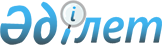 Степногорск қалалық мәслихатының 2016 жылғы 28 қарашадағы № 6С-12/3 "Степногорск қаласының әкімшілік шекараларындағы Степногорск қаласы және елді мекендер жер учаскелеріне жер салығының мөлшерлемелерін жоғарылату (төмендету) туралы" шешіміне өзгерістер енгізу туралыАқмола облысы Степногорск қалалық мәслихатының 2018 жылғы 27 ақпандағы № 6С-25/13 шешімі. Ақмола облысының Әділет департаментінде 2018 жылғы 26 наурызда № 6482 болып тіркелді
      РҚАО-ның ескертпесі.

      Құжаттың мәтінінде түпнұсқаның пунктуациясы мен орфографиясы сақталған.
      Қазақстан Республикасының 2017 жылғы 25 желтоқсандағы "Салық және бюджетке төленетін басқа да міндетті төлемдер туралы (Салық кодексі)" Кодексінің 510-бабының 1-тармағына, Қазақстан Республикасының 2001 жылғы 23 қаңтардағы "Қазақстан Республикасындағы жергілікті мемлекеттік басқару және өзін-өзі басқару туралы" Заңының 6-бабының 1-тармағына сәйкес, Степногорск қалалық мәслихаты ШЕШІМ ҚАБЫЛДАДЫ:
      1. Степногорск қалалық мәслихатының 2016 жылғы 28 қарашадағы № 6С-12/3 "Степногорск қаласының әкімшілік шекараларындағы Степногорск қаласы және елді мекендер жер учаскелеріне жер салығының мөлшерлемелерін жоғарылату (төмендету) туралы" (Нормативтік құқықтық актілерді мемлекеттік тіркеу тізілімінде № 5641 болып тіркелген, 2017 жылғы 5 қаңтарда "Степногорск ақшамы" және "Вечерний Степногорск" аймақтық қоғамдық-саяси газеттерінде жарияланған) шешіміне келесі өзгерістер енгізілсін:
      шешімнің кіріспесі жаңа редакцияда баяндалсын:
      "Қазақстан Республикасының 2017 жылғы 25 желтоқсандағы "Салық және бюджетке төленетін басқа да міндетті төлемдер туралы (Салық кодексі)" Кодексінің 510-бабының 1-тармағына, Қазақстан Республикасының 2001 жылғы 23 қаңтардағы "Қазақстан Республикасындағы жергілікті мемлекеттік басқару және өзін-өзі басқару туралы" Заңының 6-бабының 1-тармағына сәйкес, Степногорск қалалық мәслихаты ШЕШІМ ҚАБЫЛДАДЫ:";
      тақырыбында және бүкіл мәтін бойынша "жоғарылату", "(төмендету)", "жоғарылатылсын", "(төмендетілсін)", "төмендету" сөздері "арттыру", "(азайту)", "арттырылсын", "(азайтылсын)", "азайту" сөздеріне ауыстырылсын.
      2. Осы шешім Ақмола облысының Әділет департаментінде мемлекеттік тіркелген күнінен бастап күшіне енеді және ресми жарияланған күнінен бастап қолданысқа енгізіледі.
      "КЕЛІСІЛДІ"
      27.02.2018 ж.
      27.02.2018 ж.
					© 2012. Қазақстан Республикасы Әділет министрлігінің «Қазақстан Республикасының Заңнама және құқықтық ақпарат институты» ШЖҚ РМК
				
      Қалалық мәслихат
сессиясының төрағасы

А.Гетманов

      Қалалық мәслихаттың
хатшысы 

Ғ.Көпеева

      Степногорск қаласының
әкімі

Ә.Күмпекеев

      "Қазақстан Республикасы
Қаржы министрлiгiнiң
Мемлекеттік кірістер комитеті
Ақмола облысы бойынша
Мемлекеттік кірістер департаментінің
Степногорск қаласы бойынша
Мемлекеттік кірістер басқармасы"
Республикалық мемлекеттік
мекемесі басшысының
міндетін атқарушы

Р.Рамазанов
